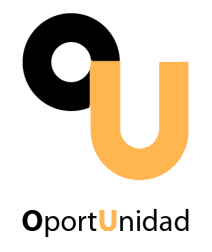 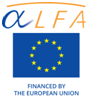 Projeto “Práticas educacionais abertas: uma abordagem de base na América Latina e Europa para desenvolver um espaço comum de educação superior” Atividade 5“Conclusão e projeção”Conteúdo AutoresMarcelo Maina Patras (UOC)Maria Pérez-Mateo Subirà (UOC)ColaboradoresLourdes Guàrdia Ortiz, Montse Guitert Catasús, Ana Rodera Bermúdez, Marc Romero Carbonell y Albert Sangrà Morer (UOC)Vladimir Burgos (UVTM)Diana Hernández Montoya y Johnny Valverde Chavarría (UNED)Mariella Cantoni (UIGV)Valéria Castro,  Sandra Mariano e Isabella Sacramento (UFF)Dunia Inés Jara y Paola Sarango (UTPL)Edwin Montoya Munera y John Trujillo (EAFIT)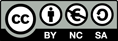 CreativeCommons 2013CREATIVE COMMONSVocê pode compartilhar e reutilizar sob as seguintes condições: AtribuIÇÃODeve dar crédito ao autor original, da forma especificada pelo autor ou licenciante (não de uma forma que sugira que tem seu apoio ou que apoiam sua obra).USO NÃo ComercialNão pode utilizar esta obra com finalidades comerciais.  CompartiLHA igualSe você alterar, transformar ou criar um trabalho baseado nesta obra, somente poderá distribuir o trabalho resultante licenciando-o sob a mesma licença desta obra.O projeto OportUnidad tem o objetivo de promover a adoção de práticas educacionais (PEA) na America Latina. Sócios  e  Apoio: O projeto Oportunidad é composto por oito Universidades da América Latina e quatro da Europa: Universidade Federal Fluminense (Brasil), Universidad Estatal a Distancia (Costa Rica), Universidad Técnica Particular de Loja (Ecuador), Fundación UVirtual (Bolivia), Universidad Virtual del Tecnológico de Monterrey (México), Universidad de la Empresa (Uruguay), Universidad Inca Garcilaso de la Vega (Perú), Universidad EAFIT (Colombia), Università degli Studi Guglielmo Marconi (Italia) (Coordenadora do projeto), Universitat Oberta de Catalunya (España), Facultad de Letras da Universidade de Lisboa (Portugal) e Universidade de Oxford (Reino Unido). OportUnidad é financiado pela Comissão Europeia no marco do programa ALFA III de EuropeAid.Esta publicação foi elaborada com assistência da União Europeia. Os conteúdos desta publicação são de exclusiva responsabilidade de seus autores e em nenhum momento deve-se considerar que reflita os pontos de vista da União Europeia.Curso de formação onlinePrincípios e estratégias de educação aberta para a inovação docente (PREA) Atividade 5: Conclusão e projeçãoObjetivos de aprendizagem Os objetivos que se pretende alcançar na atividade 5 são:Refletir sobre o processo de aprendizagem do curso atendendo ao potencial impacto na prática docente e no papel a desempenhar na instituição Projetar linhas de ação futura em torno do movimento de educação abertaDescrição da atividadeEsta última atividade se concentra na elaboração de uma síntese que recorre às conclusões do curso com o propósito de definir ações que deem continuidade e aprofundem as práticas educacionais abertas em prol da melhora da qualidade docente e da inovação dos processos de aprendizagem. Fases para o desenvolvimento da atividadeO curso PREA se baseia em dois grandes eixos: um centrado na inovação da prática docente a partir da perspectiva dos recursos abertos e outro orientado a engajar o participante em ações que tendem a instalação de uma cultura de “abertura” em educação, entendida em sentido amplo. Para guiar o processo de elaboração de conclusões e identificar linhas de continuidade, sugerimos as seguintes fases:Fase 1: Consultar os recursos do curso PREA A atividade 5 parte de todos os recursos que tem consultado ou elaborado no decorrer do curso PREA:A discussão e síntese de conteúdos pertencentes à atividade 1As evidências apresentadas nas atividades 2, 3 e 4As perguntas para reflexão individual trabalhadas nas atividades de 1 a 4A troca gerada no AVAOs REA compartilhados a partir do marcador social do cursoFase 2: Focar a reflexão nas razões para a adoção de REAPartindo dos recursos trabalhados no curso PREA, as reflexões finais se orientarão em função dos seguintes eixos: a prática docente e o papel de agente de troca. Tomem as perguntas relativas a cada item como uma orientação ou guia para a reflexão.Fase 3. Propor ações futurasA reflexão anterior pretende evidenciar o processo de aprendizagem realizado no contexto do curso PREA, deverá servir para ajuda-los a identificar possíveis ações futuras alinhadas com a educação aberta.Na prática, trata-se de identificar entre 3 e 5 ações de REA ou PEA que contribuam continuamente nas propostas iniciadas no curso, reforçando assim o processo de troca e no planejamento educacional em seu contexto específico em torno dos seguintes aspectos:Docência (exercício profissional como educador);Compromisso institucional (políticas ou projetos); Comunidade de interesse e movimento REA (participação e criação de grupos ou redes).Podem recorrer estas ações do futuro de maneira integrada entre as reflexões para a adoção de REA ou de maneira independente.Formato de apresentaçãoO formato de apresentação desta atividade fica a sua escolha:Infografia que pode ser visualizada em uma única telaUma apresentação equivalente a 10 dispositivos ou movimentos Um poster digital Um mapa conceitual que se possa visualizar em uma única telaUm muro digital que se possa visualizar em uma única telaVinhetas de animação que se possam visualizar em uma única tela,Um vídeo com duração máxima de três minutosTambém podem optar por realizar uma síntese fundamentalmente textual com um processador de texto (MS Word® ou OO Writer) ou na própria wiki do grupo. Máximo 3000 palavras.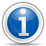 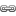 A seguir sugerem-se algumas ferramentas para desenvolver a síntese:Fase 4. Compartilhar as reflexões e ações futuras o  Estas reflexões se compartilharão a partir em “Repositorio de trabajos” do curso. Embora o formato de apresentação de evidência fique a sua escolha, irá refletir os seguintes conteúdos (verificar as fases 2 e 3 da presente atividade):Estas reflexões constituirão o ponto de partida para um processo de troca entre pares orientados a identificar sinergias e elementos em comum entre as propostas de futuro realizadas. Constará um breve comentário no qual se destaque os possíveis pontos de encontro entre os participantes. Terá que ser realizado um comentário a um dos participantes do curso PREA. Pretende-se, assim, fomentar a colaboração e o estabelecimento de redes pessoais de aprendizagem (personal learning networks, PLN) além do curso. Recursos para o desenvolvimento da atividadePara consultar a lista completa de recursos da Atividade 5, podem conectar-se ao Diigo do curso PREA, etiqueta Atividade 5. Além disso, podem revisar os recursos associados às atividades anteriores (Atividade 1, Atividade 2, Atividade 3 e Atividade 4). Duração e calendárioA atividade 5 se desenvolverá de 28 de novembro a 9 de dezembro de 2013, com uma carga horária de 10h.Na prática, sugere-se seguir o seguinte planejamento:Fase 1: Consultar os recursos de PREA   28 a 30 de novembroFase 2: Focar na reflexão das razões para a adoção de REA  29 de novembro a 6 de dezembroFase 3. Propor ações futuras  29 de novembro a 6 de dezembroFase 4. Compartilhar as reflexões e ações futuras ou entrega  5 a 9 de dezembroSeguimento e avaliaçãoA avaliação da atividade é realizada pelo tutor/a a partir da base de uma nota específica. Também deverá levar em conta os comentários realizados no processo de avaliação entre os colegas. Os critérios que compõem a nota contém descrições qualitativas úteis para o desenvolvimento do trabalho. É por isso que tomar a nota como referência desde o início da atividade contribuirá como orientações para sua elaboração. Ao mesmo tempo, recomenda-se fazer um exercício de autoavaliação previamente ao envio da atividade para verificar que foram elaborados os pontos requeridos.  As evidências também serão enviadas ao espaço: “Entrega de evidências Atividade 5” para a avaliação do tutor/a.  Em caso de utilizar alguma ferramenta online, enviem um link por meio do marcador Comentários. 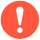 Curso de formação online Princípios e estratégias de educação aberta para a inovação docente (PREA) Notas para a avaliação das atividades Atividade 5: Conclusão e projeção Para a aceitação do trabalho é necessário obter:  A avaliação Aceitável ou Excelente no alinhamento com a Agenda Regional e/ou os Roteiros Institucionais.A avaliação Aceitável ou Excelente em 2 ou 3 itens restantes.Curso de formação onlinePrincípios e estratégias de educação aberta para a inovação docente (PREA)GUIA DO DOCENTEAtividade 5: Conclusão e projeçãoAções gerais e específicas do tutor/a para o desenvolvimento da atividadeA atividade 5 promove uma reflexão em perspectiva sob os conteúdos do curso uma vez que estimula a identificação de possíveis  linhas futuras  de intervenção.Os participantes encontrarão na plataforma do curso instrumentos necessários para desenvolver a atividade:Guia da atividadeModelo para a elaboração de evidências (para criar, adaptar ou empregar REA)Nota de avaliação (para criar, adaptar ou empregar REA)É por isso que sua intervenção nesta atividade tenderá a um caráter transversal ou de apoio ao processo de aprendizagem dos participantes. Na prática, será necessário:A PRÁTICA DOCENTEO PAPEL DO AGENTE DE TROCAPlanejamento de propostas de aprendizagem segundo os princípios da educação aberta. Como é o processo de ensino-aprendizagem empregando os REA? Que trocas implicam para os estudantes? Que trocas implicam para os docentes? Que desafios surgem? Seu papel na instituição. Que papel desempenha ou desejaria desempenhar no contexto de sua instituição quanto à educação aberta?Uso de TIC para a educação aberta. Quais são aqueles fatores tecnológicos que atuam como facilitadores ou inibidores na criação/adaptação de REA e na implementação de PEA?  Reputação de sua instituição. De que maneira o uso do REA pode contribuir para melhorar a reputação de sua instituição?Atitude para a educação aberta. Como fomentar práticas educacionais abertas (compartilhar recursos, programar propostas conjuntas, etc) na comunidade?Outros profissionais. Como o uso e produção de REA podem beneficiar outros profissionais? Abertura de conteúdos. Que vantagens e inconvenientes pode surgir a partir da abertura de conteúdos além do espaço de sala de aula?Redes de colaboração. Como os REA podem favorecer a criação de redes de colaboração?Qualidade. Que efeitos podem ter os REA sobre a qualidade a nível educacional e institucional? Até que ponto pode afetar a sua reputação como docente?Acesso à educação dentro e fora de sua instituição. De que maneira as instituições podem se beneficiar dos REA?Licenças e propriedade intelectual. Como gerenciar o risco em relação à propriedade intelectual? Aspectos econômicos. Que desafios em termos econômicos colocam a educação aberta? Que benefícios econômicos podem ter?Produtos Ferramentas InfografíaEasel.ly 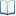 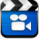 Poster digitalGlogsterRealtimeBoard  Apresentação Prezi Google Drive Presentaciones  Vídeo Wideo Photopeach PodcastPodomatic Mapa ConceitualMind42 Flowchart Painel digitalPadlet AnimaçãoStripGenerator Comic Master Toondoo Texto colaborativoGoogle Drive Documentos NovembroNovembroNovembroDezembroDezembroDezembroDezembroDezembroDezembroDezembroDezembroDezembro282930123456789Fase 1Fase 1Fase 1Fase 1Fase 2Fase 2Fase 2Fase 2Fase 2Fase 2Fase 2Fase 2Fase 3Fase 3Fase 3Fase 3Fase 3Fase 3Fase 3Fase 3Fase 4Fase 4Fase 4Fase 4Fase 4CritérioInsuficiente AceitávelExcelenteAlinhamento com a Agenda RegionalA identificação e justificativa dos pontos da AR não estão claramente expostas ou são inexistentes.  Identifica-se e justifica-se o ponto da AR com o qual se relaciona a atividade.Explica-se como as ações propostas na atividade implementam pontos da AR. Exemplifica-se de que maneira as ações da atividade permitem avançar a AR. Identifica-se e justifica-se de maneira assertiva e clara o ponto da AR com o qual se relaciona a atividade. Elabora-se conceitualmente como as ações propostas na atividade implementam pontos da AR.Exemplifica-se de que maneira as ações da atividade permitem avançar a AR.Explica-se o alcance das ações e seu potencial impacto em diferentes níveis. Alinhamento com o Roteiro InstitucionalA identificação e justificativa dos pontos do Roteiro Institucional não estão claramente expostas ou são inexistentes. Identifica-se e justifica-se o ponto do Roteiro Institucional com o qual se relaciona a atividade. Explica-se como as ações propostas na atividade implementam pontos  do Roteiro InstitucionalExemplifica-se de que maneira as ações da atividade permitem  levar adiante o Roteiro Institucional. Identifica-se e justifica-se de maneira assertiva e clara o ponto do Roteiro Institucional com o qual se relaciona a atividade.Elabora-se conceitualmente como as ações propostas na atividade implementam pontos  do Roteiro Institucional.Exemplifica-se de que maneira as ações da atividade permitem avançar o Roteiro Institucional.  Explica-se o alcance das ações e seu potencial impacto em diferentes níveis. Seleção e elaboração de conteúdosA seleção de conteúdos não reflete aproveitamento do curso. As argumentações não são claras ou são insuficientes. Identificam-se de maneira clara alguns dos conteúdos mais relevantes tratados no curso em torno da educação aberta. Evidencia o aproveitamento do curso de maneira correta quanto ao uso dos recursos do curso para a elaboração de atividades: REA, evidências entregues, reflexões implantadas nas perguntas para a reflexão individual, ideias decorrentes em torno do aprendizado do curso PREA, etc.São construídas de maneira clara as argumentações. As reflexões expostas se orientam a sintetizar os conteúdos tratados.  Identificam-se de maneira clara os conteúdos mais relevantes tratados no curso em torno da educação aberta.Evidencia um aproveitamento profundo do curso em relação ao uso dos recursos do mesmo para a elaboração de atividades: REA, evidências entregues, reflexões empregadas nas perguntas para a reflexão individual, ideias decorrentes em torno do aprendizado do curso PREA, etc.Constrói de maneira clara e detalhada as argumentações e/ou as exemplificam. As reflexões expostas vão além do resumo de conteúdos, evidenciando sua elaboração ou interpretação. Estrutura dos conteúdos/informaçõesA estrutura dos conteúdos não facilita sua leitura.  Não se nota a apresentação das informações, no aspecto visual.A estrutura dos conteúdos facilita sua leitura. A informação se apresenta de maneira clara e linear.  A estrutura dos conteúdos facilita sua leitura. Apresenta a informação de maneira clara e atrativa. A apresentação da informação é original e está de acordo com as possibilidades da web 2.0 (utiliza um formato online)A apresentação da informação promove a interação com o/a leitor/a.Utiliza alguma ferramenta das propostas para a realização da atividade.  ProjeçãoNão inclui propostas de continuidade das ações iniciadas pelo curso PREA ou as menciona vagamente. Inclui propostas que apontam algumas ações futuras para a adoção e promoção dos REA e das PEA em algum dos seguintes níveis: a – Docência (exercício profissional como educador); b – Compromisso institucional (políticas e projetos); c – Comunidade de interesse e o movimento REA (participação e criação de grupos e redes).Inclui propostas que ilustram de maneira detalhada e realista ações futuras para a adoção e a promoção dos REA e das PEA nos seguintes níveis: a – Docência (exercício profissional como educador); b – Compromisso institucional (políticas e projetos); c – Comunidade de interesse e o movimento REA (participação e criação de grupos e redes).AÇÃO REQUERIDAAÇÃO ESPECíFICATRANSVERSAL1. Análise das razões para a adoção de REAFomentar a autoreflexão e crítica construtiva em torno do temaIntroduzir a atividade brevemente, evidenciando o que contribuirá no contexto do curso PREA. Fazer referência aos recursos ou espaços do CourseSites necessários para desenvolver cada atividade.Apresentar o modelo e lembrar aos participantes da importância de preenche-los convenientemente.Motivar a participação e a interação entre participantes. Conhecer o conteúdo para oferecer as orientações oportunas em função das necessidades dos participantes. Resolver dúvidas de conteúdo e usos de ferramentas. Lembrar os prazos de elaboração da atividade previamente à sua entrega, indicando aonde postar a evidência (tanto na plataforma para a avaliação do tutor/a como no espaço do curso).Realizar a avaliação (feedback) em função da nota da atividadeRealizar o encerramento da atividade. 2.Dar formato à reflexão e projeçãoPromover o uso de ferramentas visuais para coletar as conclusões sobre o cursoFomentar o compartilhamento de resultado a partir do Repositório de trabalhos do cursoIntroduzir a atividade brevemente, evidenciando o que contribuirá no contexto do curso PREA. Fazer referência aos recursos ou espaços do CourseSites necessários para desenvolver cada atividade.Apresentar o modelo e lembrar aos participantes da importância de preenche-los convenientemente.Motivar a participação e a interação entre participantes. Conhecer o conteúdo para oferecer as orientações oportunas em função das necessidades dos participantes. Resolver dúvidas de conteúdo e usos de ferramentas. Lembrar os prazos de elaboração da atividade previamente à sua entrega, indicando aonde postar a evidência (tanto na plataforma para a avaliação do tutor/a como no espaço do curso).Realizar a avaliação (feedback) em função da nota da atividadeRealizar o encerramento da atividade. 